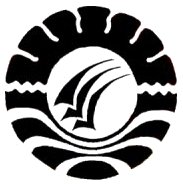 SKRIPSIPenerapan Metode Picture And Picture Terhadap Hasil Belajar Siswa Pada Mata Pelajaran Teknologi Informasi Dan Komunikasi Di SMP Negeri 2 PinrangNASMA NASAR1229040040PENDIDIKAN TEKNIK INFORMATIKA DAN KOMPUTERJURUSAN PENDIDIKAN TEKNIK ELEKTROFAKULTAS TEKNIKUNIVERSITAS NEGERI MAKASSAR2016ABSTRAKNasma Nasar, 2016. Penerapan Metode Pembelajaran Picture And Picture Terhadap Pemahaman Siswa pada Mata Pelajaran Teknologi Informasi dan Komunikasi (TIK) di SMP Negeri 2 Pinrang. Program Studi Pendidikan Teknik Informatika dan Komputer, Jurusan Pendidikan Teknik Elektro, Fakultas Teknik, Universitas Negeri Makassar. 2016. Pembimbing: Syahrul dan Syamsurijal.Penelitian ini merupakan penelitian tindakan kelas (Clasroom Action Research) yang bertujuan untuk meningkatkan hasil belajar siswa pada mata pelajaran TIK kelas IX.2 SMP Negeri 2 Pinrang dengan menerapkan metode pembelajaran Picture And Picture. Subjek penelitian berjumlah 40 orang siswa. Teknik pengumpulan data yang digunakan adalah Pre-Test, Post-Test dan tes pada setiap akhir siklus sesuai dengan materi yang diajarkan. Data yang terkumpul dianalisis dengan menggunakan analisis kualitatif. Hasil penelitian ini ditemukan bahwa, setelah diterapkannya metode pembelajaran picture and picture , pada akhir Siklus I hasil belajar siswa tidak memenuhi Kriteria Ketuntasan Minimal (KKM). Selanjutnya pada Siklus II dengan hassil refleksi Siklus I, hasil belajar siswa telah mencapai KKM dan Indikator yang telah ditetapkan, maka dapat disimpulkan bahwa hasil belajar siswa pada mata pelajaran teknologi informasi dan komunikasi kelas IX.2 SMP Negeri 2 Pinrang mengalami peningkatan setelah dilaksanakannya proses belajar mengajar dengan menerapkan metode pembelajaran picture and picture.Kata Kunci : Metode Pembelajaran Picture And Picture, Peningkatan Hasil Belajar, Penelitian Tindakan Kelas.	DAFTAR PUSTAKA[1][2][3][4][5][6][1]	M. Tawil, “Upaya peningkatan Hasil Belajar Peserta didik Melalui Asesmen Kinerja DI SMA Negeri 1 Sungguminasa Kab. Gowa,” in Prosiding Seminar Nasional Peranan asesmen dan ujian dalam peningkatan mutu pendidikan nasional, 2015.[2]	R. Tuken, “PENINGKATAN HASIL BELAJAR SISWA PADA MATA PELAJARAN PKN MELALUI PEMBELAJARAN KOOPERATIF TIPE ROLE PLAYING DI KELAS VI SDN IV KOTA PAREPARE,” Publ. Pendidik., vol. 6, no. 2, 2016.[3]	I. S. Husnul, B. Nurhayati, and O. Jumadi, “Pengaruh Penggunaan Media Alat Peraga Terhadap Hasil Belajar Siswa pada Materi Sistem Peredaran Darah Kelas VIII SMP Negeri 2 Bulukumba,” Sainsmat, vol. 4, no. 1, 2015.[4]	Y. Yulvinamaesari, H. Helmi, and K. Khaeruddin, “Peningkatan Hasil Belajar Fisika Melalui Strategi Reciprocal Teaching (Pembelajaran Timbal-Balik) pada SISWA kelas VII SMP Negeri 24 Makassar,” J. Math. Nat. Sci., vol. 4, no. 1, 2015.[5]	S. Selvianti, M. S. Ali, and H. Helmi, “Pengaruh Model Pembelajaran Kooperatif Tipe Two Stay Two Stray Terhadap Aktivitas dan Hasil Belajar Fisika Peserta Didik Kelas XIIA SMAN 1 Lilirilau,” J. Sains dan Pendidik. Fis., vol. 11, no. 1, 2015.[6]	M. Rais, “Model Project Based-Learning Sebagai Upaya Meningkatkan Prestasi Akademik Mahasiswa,” J. Pendidik. dan Pengajaran, vol. 43, no. 3, 2010.